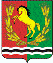 АДМИНИСТРАЦИЯМУНИЦИПАЛЬНОГО ОБРАЗОВАНИЯ РЯЗАНОВСКИЙ СЕЛЬСОВЕТ
АСЕКЕЕВСКОГО РАЙОНА ОРЕНБУРГСКОЙ ОБЛАСТИРАСПОРЯЖЕНИЕ =====================================================================  15.06. 2021                                 с. Рязановка                                             № 12-рОб организации внутреннего финансового аудита в муниципальном образовании Рязановский сельсовет Асекеевского района Оренбургской областиВ соответствии с пунктом 5 статьи 160.2-1 Бюджетного кодекса Российской Федерации, приказом Министерства финансов Российской Федерации от 18.12.2019 года №237н «Об утверждении федерального стандарта внутреннего финансового аудита «Основания и порядок организации, случаи и порядок передачи полномочий по осуществлению внутреннего финансового аудита»:1. Организовать внутренний финансовый аудит в муниципальном образовании Рязановский сельсовет Асекеевского района Оренбургской области в форме упрощенного осуществления финансового аудита. 2. Контроль за исполнением настоящего распоряжения оставляю за собой.3. Настоящее распоряжение вступает в силу со дня его подписания.Глава  муниципального образования                                       А.В. БрусиловРазослано: прокурору района, администрации района, в дело.